Bulletin d’inscription personnelle à un stage PRH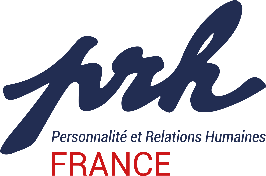 Veuillez compléter ce bulletin et le retourner par courrier postal à l’adresse suivante 	ou par mail à regis.halgand@prh-france.frThème :  Acteur de mon bonheur 	       Dates :    26 et 27 février 2024 		Lieu :      Angers (49)Formateur agréé PRH : Régis Halgand	SIRET : 51923611100018  APE 8559ALes données de ce bulletin d’inscription sont utilisées dans le cadre strict de l’exécution et du suivi de cette prestation par les services de PRH Formation Développement et par le formateur en charge de l’animation du stage. Elles ne seront pas communiquées à l’extérieur de PRH. Ces données seront conservées pendant 15 ans à compter du dernier achat d’une prestation de formation. Cette durée vous permettra d’obtenir pendant cette période un certificat comprenant l’historique de vos participations à des formations PRH. Conformément au règlement sur la protection des données à caractère personnel (RGPD), vous bénéficiez d’un droit d’accès à vos données à caractère personnel, ainsi que leur rectification, leur effacement, la limitation du traitement, le droit de s’opposer au traitement. Ces droits s’exercent auprès de PRH Formation Développement à prh@prh-france.fr ou par courrier : 4 Bd de Chinon, 37510 Ballan Miré. Vous bénéficiez également du droit d’introduire une réclamation auprès de la CNIL concernant le traitement de ces données.  
  En cochant cette case, j'accepte d’être recontacté par PRH à des fins d'information sur les activités PRH, ainsi que de recevoir la newsletter PRH, pendant une durée de 5 ans après ma dernière participation à une formation PRH. Je pourrai interrompre à tout moment cet abonnement, comme indiqué ci-dessus. Je souhaite particulièrement être informé(e) sur les formations PRH destinées aux couples  ,  aux parents   ,  à la vie professionnelle (HUCO)  .   ParticipantFinancement personnelNOM usuel ( Mme,  M)      Autre NOM          Prénom          Année de naissance      Adresse        Code postal         Bureau distributeur      Pays (si autre que France)      Téléphone      Courriel           Situation actuelle (profession, activité)      Renseignements complémentairesEst-ce votre premier stage ?     oui      non J’ai un accompagnement individuel oui   non Modalités d’hébergement   Je prendrai la pension complète (69€/jour)   Je ne prendrai que les repas    Je ne prendrai que le repas de midi ( 11,5 €/repas)Préciser au formateur les éventuels régimes alimentaires   Je ne prendrai ni pension ni repas   Je souhaite un hébergement la nuit précédant le stage.Inscription   Je finance personnellement ce stage (prix en fonction de vos possibilités, consultez la « grille indicative d’honoraires »PARTICIPATION A TITRE PERSONNEL – CONTRAT DE FORMATION. Si vous financez vous-même ce stage dans le cadre de la formation personnelle, le présent bulletin est considéré comme contrat de formation au sens de l’article L.6353-3 du Code du Travail. Dans ce cas, vous êtes avisé que vous disposez d’un délai de dix jours, à compter de la date de signature, pour vous rétracter par Lettre Recommandée avec Accusé de Réception, et aucune somme n’est exigée avant l’expiration de ce délai.RèglementZone à compléter au moment de l’inscription ou pendant le stageMa participation financière sera de           €   règlement possible en plusieurs mensualitésA l’ordre de Prénom Nom du formateur.trice (1) En cas de désistement, après le délai de rétractation, les droits versés sont remboursés sous déduction de 20€, pour frais de dossier. Si le désistement intervient moins de 20 jours avant le début du stage, les frais de désistement sont de 50€. Tout stage commencé est dû en sa totalité.Financement formation professionnelle   Je souhaite recevoir une documentation et un dossier d’inscription « Formation professionnelle ».TARIF FIXE donnant lieu à FACTURATION de l’entreprise (TVA à 20%) :soit sur un fonds de formation,soit sur fonds propres à l’entreprise.Date : le       Le        Signature du participantPrénom Nom, formatrice agréée PRH 